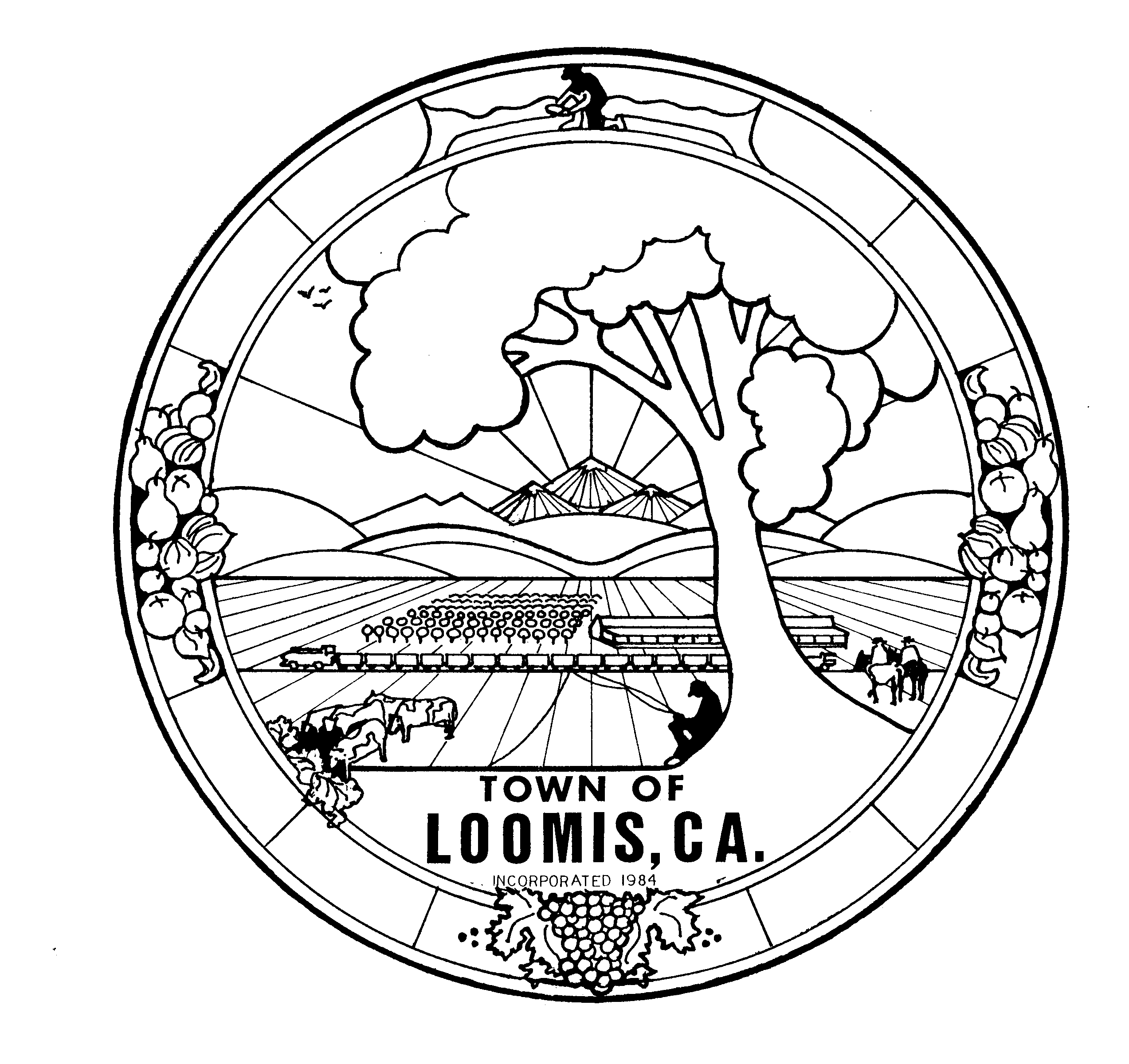             Town of Loomis      		             ACTION MINUTES                            SPECIAL MEETING OF                           LOOMIS TOWN COUNCIL                                LOOMIS DEPOT       5775 HORSESHOE BAR ROAD, LOOMIS, CA  95650                                    916-652-1840                                  www.loomis.ca.gov CALL TO ORDER		Call to order by Mayor Onderko at 7:00 p.m.PLEDGE OF ALLEGIANCEROLL CALL				Present:			Mayor Tim Onderko			Mayor pro tempore Jan Clark-Crets			Councilmember Jeff Duncan			Councilmember Rhonda MorillasAbsent:	Councilmember Brian BakerADOPTION OF AGENDASTATEMENT OF ACTION TAKEN DURING CLOSED SESSION		There was no action taken.ADJOURNMENT	Mayor Onderko adjourned the meeting at 7:52 p.m.								Mayor Tim OnderkoCharleen Strock, Town ClerkTUESDAY                                                 SEPTEMBER 24, 2019                                                     7:00 P.M.CLOSED SESSION – Pursuant to cited authority, the Town Council will hold a closed session to discuss the following listed items.  A report of any action taken will be presented prior to adjournment of the regular meeting.a.  CONFERENCE WITH LEGAL COUNSEL – ANTICIPATED  LITIGATION. Significant exposure to      litigation pursuant to subdivision (b) of Section 54956.9:  One case